Board of Directors ApplicationApplicant InformationCurrent EmploymentCommunity InvolvementHSV Area Chamber of Commerce InvolvementMembership Experience (coordination, sales, communication)eMarketing Production (Chamber eblast, Facebook, website, digital media)Public Relations Print Coordinator (invitations, pre & post event PR, print media)Calendar Keeper (coordinate and update member calendar)Non-Profit Membership CoordinatorRealtor Program CoordinatorAmbassador CoordinatorEvent Sales ManagerFacility Service Chief (oversee office mechanical, software, hardware)  ReferencesPlease attach two (2) letters of recommendation.SignatureI certify that my answers are true and complete to the best of my knowledge. I have read the board position information and accept the terms and conditions. Please consider my name as a possible nominee to be placed on the ballot for a term to begin on January 1, 2023.Return within enclosed envelope to:ATTN: Nominating CommitteeThe Hot Springs Village Area Chamber of Commerce121 Cordoba Center, Suite 300Hot Springs Village, AR  71909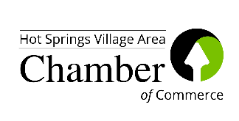 The Hot Springs Village Area Chamber of CommerceFull Name:Date:LastFirstM.I.Home Address:Street AddressApartment/Unit #CityStateZIP CodeWork Phone:Cell Phone:Home Phone:EmailCompany:Address:Job Title:Type of Business:Responsibilities:Length of time in business:Please attach Resume.Please attach Resume.Please attach Resume.Please attach Resume.What current and previous Boards do you serve on?Please attach a list of the Clubs & Civic Organizations that you have affiliations with.What issues are you passionate about advocating?What volunteer activities/accomplishments are you most proud of?How long have you been a Chamber Member?In what HSV Area Chamber activities do you participate?In what HSV Area Chamber activities do you participate?As a working board, the Directors find satisfaction in serving its Members and the Local Community through the Hot Springs Village Area Commerce of Commerce. Accomplishing the Chamber’s mission requires a special set of skills. Which of the following areas is best suited to your expertise?   Check all that apply:Are you able to advocate effectively on behalf of the Chamber of Commerce and put its mission above your own personal gain?YES       NOSignature:Date: